              Звуч                                                ООММБДОУ детский сад «Солнышко»Праздник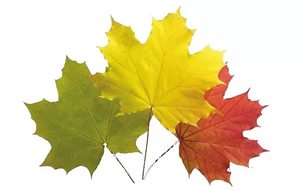 «Волшебница осень»Вторая младшая группаг.Спасск-Рязанский2015г.Оборудование к празднику во второй младшей группе «Волшебница Осень»:Музыкальное сопровождение:Песня «Наступила осень, осень»«Осенний вальс» Шопена – выход ОсениМузыка к игре «Соберем урожай»Песня «Виноватая тучка»Музыка к игре «Солнышко и дождик»«Осенний хоровод»Листья кленовые каждому ребенку  в руки по 2шт.Корзинка с яблокамиНабор муляжей овощей и фруктовКорзиночка с капустой, морковкой, яблочком.Корзинки для игры «Соберем урожай» -  6 шт.Для тучки: костюм, вода в баночке.Зонтик                                                         Вступительная часть.      Звучит песня «Наступила осень». ( Дети стоят в кругу, в руках листья)Под музыку дети с воспитателем выполняют движения. Песня «Наступила осень»- Идут по кругу,  руки вверх, машут листьями.- Кружатся, руки вверх с листиками.- Идут по кругу, руки вверх, машут листьями.- Приседают с листиками           - Кружатся, руки вверх.           -    Идут по кругу машут листьями. Садятся на стульчики. Воспитатель собирает листики.Ведущий: - Ребята, а какое сейчас время года?- Правильно. Осень. Падают листики с деревьев, стало холодно, солнышко появляется, но греет плохо.                         Посмотрите-ка, ребятки, пожелтело всё кругом.                  Это осень всё прикрыла золотым своим ковром! /Обводит зал руками/- А сейчас мы станцуем танец «Солнышко»Дети читают стихи:1.Пожелтел осенний сад, листья кружатся, летят.                       2.Дождик часто моросит, нам гулять он не велит.                     3.Птички улетели, стали дни короче, солнышка не видно - тёмны-тёмны ночи  Вера.- Ребята, а вот и осень пожаловала к нам. Звучит «Осенний вальс» Шопена. Входит осень, в руках корзинка, кружится и разбрасывает листочки.Осень:               Я Осень, золотая на праздник к вам пришла.                                  Осенние загадки в корзинке принесла. Попробуйте их отгадать.      Загадывает загадки и одновременно вынимает из корзинки овощи и фрукты..Расту на грядке        длинная, красная, хвостатая (морковь) .Сто одёжек и все без застёжек                                (капуста) Круглое, румяное, я расту на ветке: 
Любят меня взрослые  и маленькие детки.    ( яблочко) Осень: Молодцы! Все загадки мои отгадали. Ведущий: Ребята, а давайте потанцуем с осенью  Танец «Пальчик о пальчик»    Молодцы, порадовали осень.Осень: Я предлагаю поиграть в игру «Собери урожай».   На ковре муляжи овощей и фруктов, выходят дети с корзиночками и собирают под музыку.  «Соберем урожай»  ( игра повторяется несколько раз)Появление тучки (ребенок из подготовительной группы)Выходит тучка. Дети инсценируют песенку вместе с тучкойВедущий: Ребята, а вот и улетела  осенняя тучка, и выглянуло солнышко. Поиграем в игру «Солнышко и дождик»А теперь мы приглашаем и родителей, и детей в осенний хороводЛистья пожелтели, птицы улетелиОсенью, осенью.   Осенью, осенью.Лужи на дороге, холод на порогеОсенью, осенью.    Осенью, осенью.Теплые сапожки - не промокнут ножкиОсенью, осенью. Осенью, осенью.Хмурая погода, грустная природа.Осенью, осенью . Осенью, осенью.Осенью, осенью . Осенью, осенью.Осень: Ребята,  сегодня на праздник я пришла к вам не с пустыми руками, а с корзинкой яблок. Ешьте на здоровье.